 Southern Georgia Regional Commission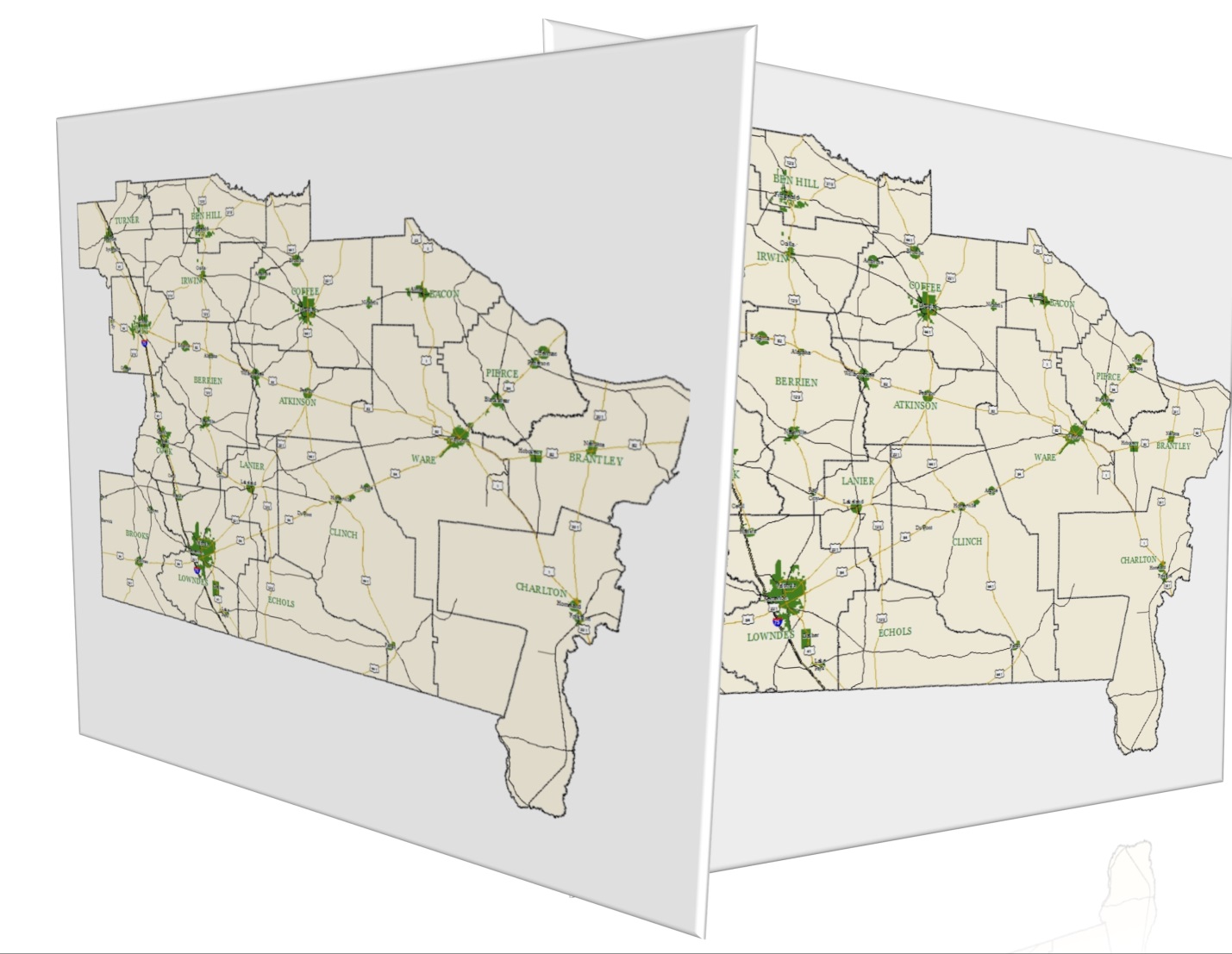  Regional Work Program Annual UpdateDraft March 24, 2016blankTable of ContentsRegional Work Program Report of Accomplishments1. The Southern Georgia Regional Commission completed and adopted its Regional Plan in April 2013. The following document contains the annually required update to the Regional Work Program, including the report of accomplishments, the update to the previous years’ work program, and the evaluation and monitoring report.Regional Commission staff reviewed the previous year’s (2015) Regional Work Program and for the Report of Accomplishment classified all activities into the following categories:Have been CompletedAre Currently Underway (including a completion date)Have been Postponed Have not been accomplished and are no longer activites intended to be undertaken.SGRC has added a fifth category for its Update:On Schedule (for those projects which have not been started, but which are on schedule)In the following two tables, Report of Accomplishments and Regional Work Program Update, *P & C refer to planning and coordination activities; and * R refers to review activities.Regional Work Program UpdateThe projects in the Regional Work Program Update are those activities that the Regional Commission is planning to undertake in 2017 – 2021 to assist local governments and other regional and local partners in accordance with the adopted 2013 Regional Plan.This year’s Regional Work Program (RWP) Update carries over those projects that are listed as currently underway or on schedule in the Report of Accomplishments and also extends the RWP by one year into 2021. At this point no new projects have been added.The Report of Accomplishments and Regional Work Program were reviewed by the Regional Commission on March 24, 2016 and approved as presented. In addition it has been determined that no amendments to the Regional Plan including Areas Requiring Special Attention are warranted at this time. As a result of comments received for the previous update, SGRC has begun to incorporate Senior Services/Aging related projects tied to issues and opportunities identified within the most recent update of the Regional Area Work Plan by the Regional Area Agency on Aging which is housed within the SGRC. The issues and opportunities are as follows:Issues1.  The senior population continues to grow rapidly, which produces a greater demand for services.  Additional funding is needed to address program sustainability.2.  Seniors need access to resources and supports that may assist them with caring for a grandchild.3.  Many seniors need home modifications that will allow them to live longer and more independently in the community.4.  Some area hospitals have high readmission rates.  Many, if not most, of these readmissions are seniors. Opportunities 1.  Additional funding streams can be created through the development of private pay options.2.  Coordination with other local agencies can promote greater access to services.3.  Partnerships with the private and nonprofit sector may leverage more resources.4.  Expansion of evidence based programs may help seniors to live more healthy and independent lives in the community.Areas Requiring Special Attention UpdateUsing the Projected development patterns and development map, along with other sources, land use trends within the last 12 months have been evaluated within the Region and reviewed for necessary updates to the Areas Requiring Special Attention as identified in the original 2013 Regional Plan. No new Areas Requiring Special Attention have been identified that would need to be added to the Regional Plan at this time, and all Areas Requiring Special Attention currently identified still remain as such two years later.Those identified in the Southern Georgia Regional Plan include the following:Areas identified on the Regionally Important Resources MapAreas where significant natural and/or cultural resources are likely to be impacted by developmentAreas where rapid development or change of land uses are likely to occur, especially where the pace of development has and/or may outpace the availability of community facilities and services, including transportationAreas with significant infill development opportunities, including scattered vacant sites, large abandoned structures, or sites that may be environmentally contaminatedAreas of significant disinvestment, levels of poverty, and/or unemployment substantially higher than average levels for the region as a wholeThe SGRC also added as an ARSA “Moody Air Force Base” and surrounding areasAreas of Significant Natural and Cultural ResourcesDeveloping areas in eastern Brantley County along the Satilla River and Glynn County Line. Due to the expected growth in this area, development pressures from housing, community facilities, and services are expected to impact natural and cultural resources, particularly the natural resources of the Satilla River Corridor. The county and adjacent cities should implement policies and services to safeguard the river from the detrimental effects of rapid development.  SGRC planning and environmental staff is working with the Brantley County to revise and update its land development regulations which will provide these safeguards. No recent changes have been observed that would require amendments to this ARSA.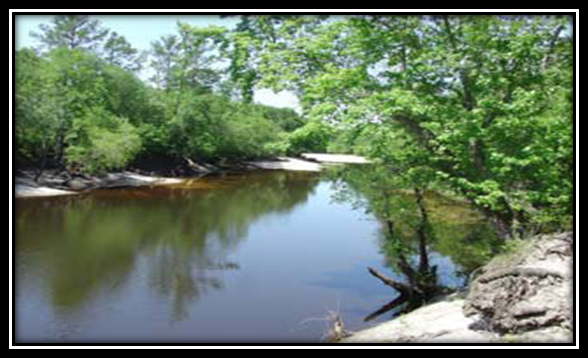 Areas of Significant Natural and Cultural ResourcesGA 121 – from Folkston city limits south to the Florida border. This area has been experiencing a significant amount of cross-border development from Florida. Even though development slowed during the recession, it is anticipated that development pressures on this area will increase again in the future, resulting in additional pressure and potential impacts on the adjacent St. Mary’s River corridor.  SGRC planning staff has worked with the City of Folkston to revise and update its land development regulations and is assisting Charlton County through development of supplemental standards which are designed to address these issues.  No recent changes have been observed that would require amendments to this ARSA.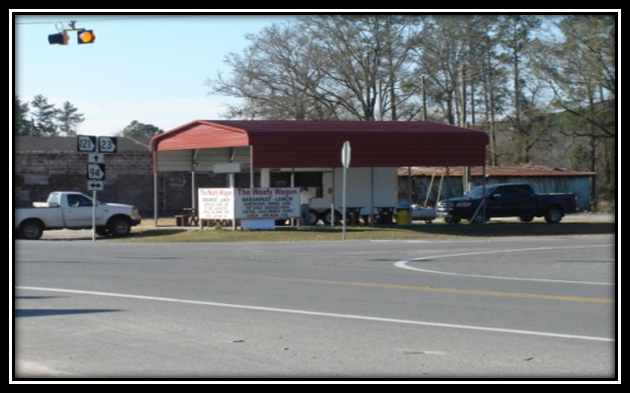 Areas of Rapid DevelopmentDouglas Perimeter. The area surrounding the perimeter road around Douglas in Coffee County has seen rapid development over the past several years.  As the city and the county seek to continue to develop the area, the negative impacts of rapid development will need to be mitigated. SGRC has recently worked with the City of Douglas and is working with Coffee County to develop and implement revised and new Land Development Standards and Urban Redevelopment Plans which will address these development issues including a PUD development to the airport property. No recent changes have been observed that would require amendments to this ARSA.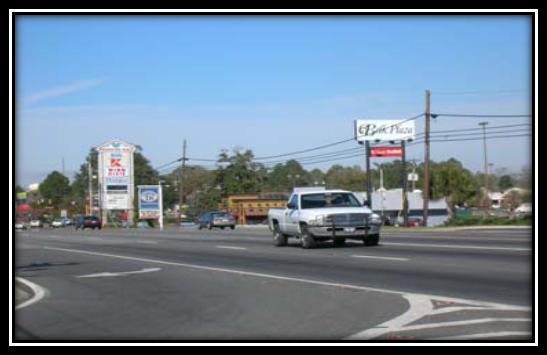 Areas of Rapid DevelopmentBacon County Blueberry Plantation.This area west of Alma is a multifaceted character area that includes an adjoining airport, an 18-hole golf course, a rapidly growing residential area, and the home of the new Blueberry Plantation.  This area will likely continue to develop. No recent changes have been observed that would require amendments to this ARSA.  SGRC Economic Development staff is providing technical assistance to local Economic Development staff for appropriate marketing efforts.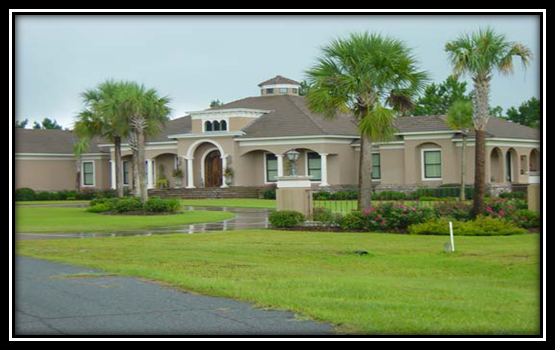 Areas of Rapid DevelopmentBen Hill County Airport/Industrial Area and South Corridor.The new industrial park, the local airport, and recent commercial development along Business Route 107 have created a development-friendly environment where future growth is encouraged.  This area will likely continue to develop over the planning period.No recent changes have been observed that would require amendments to this ARSA.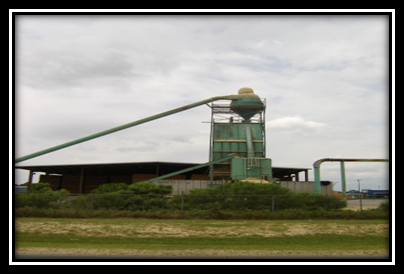 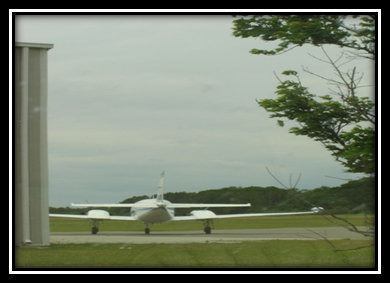 Areas of Rapid DevelopmentTroupeville Community.This area in eastern Brooks County is adjacent to Lowndes County, and has a direct connection to one of the major commercial corridors of the City of Valdosta.  Subsequently, new commercial activity and residential growth have continued in this portion of Brooks County in spite of the County’s overall population decline.  This is an area where typical suburban residential subdivision development has occurred. No recent changes have been observed that would require amendments to this ARSA. This area of Brooks County has been included in the MPO and will now be included in regional transportation planning efforts, including the new Long Range Transportation Plan. 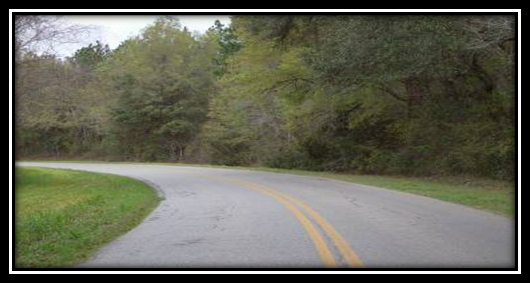 Areas of Rapid DevelopmentWestern Lanier County/Banks Lake NWR.Of all the counties in the region, Lanier County has seen the greatest population increase between the 2000 and 2010 census counts (39 percent).  The great majority of this growth has occurred in Western Lanier County and along the north shore of Banks Lake NWR. It is expected that this area will continue to grow with residential development within the next five years, as property values, good schools, and a close proximity to Moody AFB draw more and more people.  No recent changes have been observed that would require amendments to this ARSA, however, SGRC is working with Lanier County to address appropriate land use changes to ensure compatibility with Moody Air Force Base under the Joint Land Use Study Implementation Program. Lanier County has just recently adopted its Moody Air Force Base Overlay Zone Ordinance and a Memorandum of Agreement. The new MAFB Overlay Ordinance is incorporated into Greater Lanier County’s most recent comprehensive plan (due date 6/2016).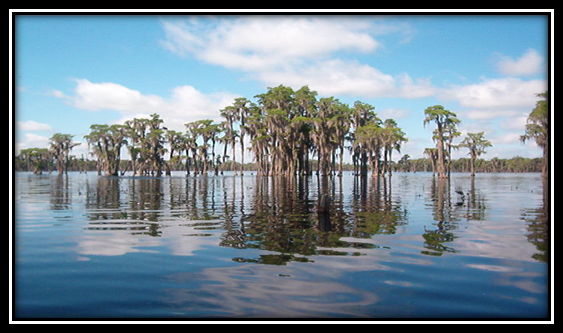 Areas of Rapid DevelopmentDowntown Waycross.Within the downtown area of the City of Waycross, many older and historic buildings are slowly deteriorating, and are in need of redevelopment and/or rehabilitation.  The City is focusing on continuing the renovation and rehabilitation of these historic buildings, and is looking into creative new uses and mixed uses that will include residential, commercial, and office uses in the area to encourage a vibrant, livable, walkable downtown.  No recent changes have been observed that would require amendments to this ARSA. The City of Waycross Downtown Development Authority is actively marketing and assisting in the redevelopment of the Downtown. The current draft comprehensive plan for Greater Ware County is recognizing the need for additional incentives and standards for Downtown and is initiating an intergovernmental redevelopment effort.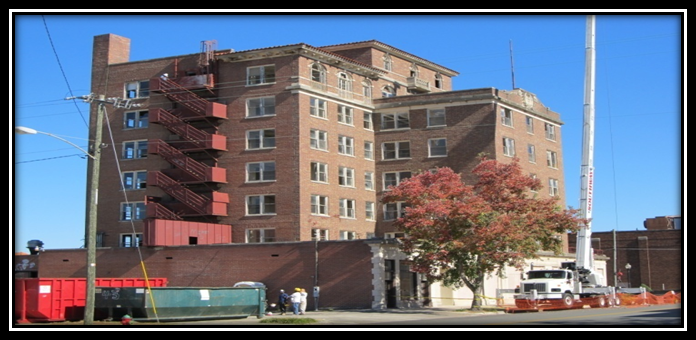 Areas of Significant DisinvestmentOak Park Deterioration. The Oak Park area of unincorporated Coffee County contains a large stock of mobile homes. The area is noted for its high concentration of poverty and substandard housing. The County recently completed phase two of the development of a public water system for Oak Park, as part of a series of recommendations established in the 2004 Oak Park Redevelopment Plan. Despite these major improvements, the area lacks sewer service and a paved road system. Health and environmental concerns are rampant in the area.  No recent changes have been observed that would require amendments to this ARSA. SGRC is working with Coffee County to create an opportunity zone for this area in order to provide necessary infrastructure improvements such as water, sewer, roads, and infill development. SGRC is also providing technical assistance to Coffee County in the revision of its Land Development Code, which will provide further implementation guidance to revitalize this neighborhood. The new Land Development Code has now been adopted and in step with its comprehensive plan is expected to assist in the revitalization.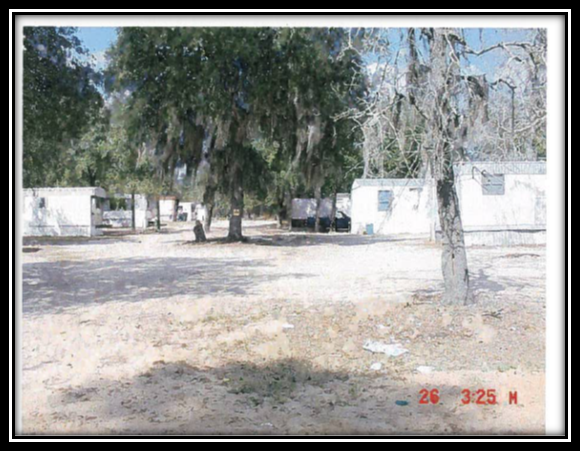 Military Installation – Moody Air Force Base and Surrounding AreaMoody Activity Area.Located in northeastern Lowndes County near the borders with Lanier and Berrien County, the Moody Air Force Base (MAFB) is home to the Air Force’s 23rd Wing and trains and employs over 6,000 military and civilian personnel.  The presence of MAFB within the area has led to continual growth and development, and resulted in over $440 million in local economic impact.  As a result, it is anticipated that the area surrounding the base will continue to grow and develop, presenting planning and growth management challenges to each of the local communities.  A Joint Land Use Study has been completed, which identifies local issues and impacts, recommends new policies, projects, and management techniques, and provides model ordinances and agreements to address these issues.  No recent changes have been observed that would require amendments to this ARSA. SGRC is continuously working with MAFB and the surrounding five counties to address any compatibility issues as part of the MAFB Joint Land Use Study and its subsequent implementation phases. Lanier County has adopted its MAFB Overlay Zone Ordinance and Lowndes County has also revised its MAZ’s within its Land Development Regulations. SGRC is now working with Berrien County to do the same.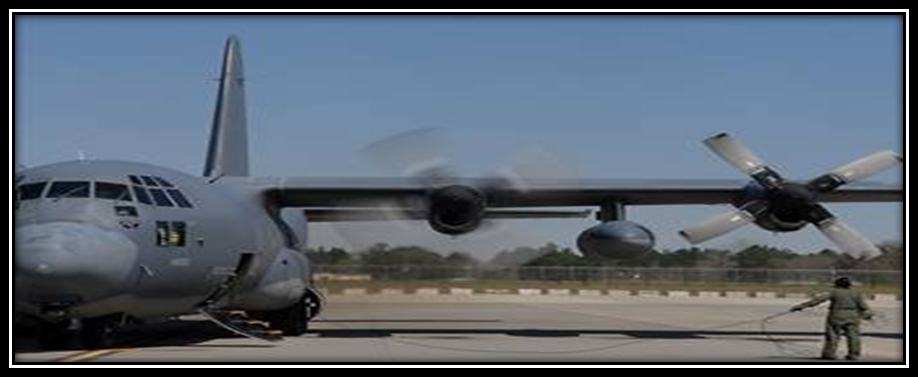 Evaluation and MonitoringThe Southern Georgia Regional Commission has developed a list of activities to evaluate and monitor the effectiveness of the Regional Plan in order to ensure the Plan is successfully accomplishing the desired results. Specific evaluation and monitoring activities include:Conduct bi-annual Performance Standard evaluations with local governments throughout the year. These bi-annual evaluations not only determine if local governments are achieving the minimum standard, but also assess the local governments’ progress toward implementation of the Regional Plan and their own Local Comprehensive Plan. This year the evaluations so far have been completed with Irwin, Lowndes, Berrien, Brooks and Lanier Counties and their local communities. Where deficiencies existed, efforts have been undertaken through intergovernmental assistance to remedy the deficiencies. The individual evaluations have been included on page XX. If a need arises, SGRC also schedules continuing education workshops/classes, either through in-house staff or in cooperation with other appropriate organizations.Regularly meet with local and regional stakeholders to survey and assess needed changes or modifications to the Regional Plan and Local Comprehensive Plans. These stakeholders include, but are not limited to, local and regional staff and elected/appointed officials, Boards of Education, Development Authorities, Chambers of Commerce, individual businesses and residents.Annually, in conjunction with the Regional Work Program update, the Southern Georgia Regional Commission staff develops a Report of Accomplishments (ROA) examining each activity to determine current status. The report of accomplishments for FY 2015 – 2019 is included in this report.Evaluation & Monitoring Activities from July 1, 2015 to PresentSGRC bi-annually evaluates each local government’s compliance with the Regional Commission’s minimum Performance Standards as outlined in the most recent Regional Plan, and with the Standards of Excellence if applicable. Regional Leaders and other stakeholders are individually surveyed regarding the achievements of the minimum standards and deficiencies as well as successes and necessary further actions. The results of the evaluations for each local government are shown on the subsequent pages. One of the predominant issues is the need for additional planning and zoning training for elected and appointed officials and staff. SGRC has worked with Carl Vinson at the Institute of Government to offer Planning and Zoning 101 and 201 in April for the Southern Georgia Region. The respective projects are included as line items in the Regional Work Program. Other issues are the lack of speed and reliability in Broadband coverage for the Region. Many local government leaders feel that the Southern Georgia Region will not be competitive unless sufficient and reliable broadband coverage is provided.All the local governments, economic development organizations, and other agencies within the region are visited to determine whether the Regional Plan and local Comprehensive Plans are effectively implemented and to determine which further actions can be taken to more effectively implement local and regional strategies. A list of visits is included in the following pages. The results from these visits are included in the updated regional work program in the form of new projects designed to further the Region’s quality of life and performance. Leaders overall have indicated that the Regional Plan is effective, is on target, and serves the region well.As part of site visits and assessment meetings with local governments, agencies, and regional leaders, recent changes and developments which would affect the Regional Plan are researched and discussed. A review of the Regional Plan as adopted in April 2013 has not revealed any recent changes or developments which have not effectively been addressed in the current Regional Plan.3 year Evaluation & Monitoring of Local Government Performance MeasuresThis section presents the results of the local governments’ Performance Measures evaluations over the last 3 years since their adoption in the 2012 Regional Plan.At this point all local governments within the Southern Georgia Regional Commission geographical area have participated in assessment meetings during which local government performance measures are discussed and evaluated. The results of the monitoring indicate that all reporting governments are meeting the performance measures as adopted in the Regional Plan. The performance measures were developed and adopted originally to enable all communities, even the smaller, rural communities, to achieve the performance measures within two years of adoption of the plan, and where deficiencies existed, to be able to work towards eliminating those efficiencies. With this goal in mind, all SGRC communities at this point have achieved minimum ranking. Several of the larger communities are now moving on to achieve various Standards of Excellence as adopted in the Regional Plan. The next update of the Regional Plan will consider revising the Minimum Standards to raise the bar of achievement within the Region.Local Government Performance Measure Status Report (3 yrs.) 2015 Irwin County & City of Ocilla Implementation Assessment Meeting – Achievement of Minimum Standards (Regional Plan Implementation Program) 7/28/20152015 Lowndes County & Cities of Dasher, Hahira, Lake Park, Remerton, and Valdosta Implementation Assessment Meeting – Achievement of Minimum Standards (Regional Plan Implementation Program) 08/28/20152015 Berrien County & Cities of Alapaha, Enigma, Nashville, and Ray City 
Implementation Assessment Meeting – Achievement of Minimum Standards 
(Regional Plan Implementation Program) 09/22/20152015 Brooks County and the Cities of Barwick, Morven, Quitman, and Pavo
Implementation Assessment Meeting – Achievement of Minimum Standards 
(Regional Plan Implementation Program) 12/10/20152016 Lanier County & City of Lakeland
Implementation Assessment Meeting – Achievement of Minimum Standards 
(Regional Plan Implementation Program) 01/11/2016Local Government/Stakeholder Survey-Interview-Visit DatesFor Further Information or Questions, Please contact:Julia Shewchuk, AICP, 229-333-5277 jshewchuk@sgrc.usOrAriel Godwin, AICP, 229-333-5277agodwin@sgrc.usEconomic Development – Regional Work Program Report of Accomplishments  FY 2016 - 2020Economic Development – Regional Work Program Report of Accomplishments  FY 2016 - 2020Economic Development – Regional Work Program Report of Accomplishments  FY 2016 - 2020Economic Development – Regional Work Program Report of Accomplishments  FY 2016 - 2020Economic Development – Regional Work Program Report of Accomplishments  FY 2016 - 2020Economic Development – Regional Work Program Report of Accomplishments  FY 2016 - 2020Economic Development – Regional Work Program Report of Accomplishments  FY 2016 - 2020Economic Development – Regional Work Program Report of Accomplishments  FY 2016 - 2020Economic Development – Regional Work Program Report of Accomplishments  FY 2016 - 2020Economic Development – Regional Work Program Report of Accomplishments  FY 2016 - 2020Economic Development – Regional Work Program Report of Accomplishments  FY 2016 - 2020Economic Development – Regional Work Program Report of Accomplishments  FY 2016 - 2020ACTIVITYP&COr R*TIME FRAMEYear  July 1, 2015 – June 30, 2020TIME FRAMEYear  July 1, 2015 – June 30, 2020TIME FRAMEYear  July 1, 2015 – June 30, 2020TIME FRAMEYear  July 1, 2015 – June 30, 2020TIME FRAMEYear  July 1, 2015 – June 30, 2020TIME FRAMEYear  July 1, 2015 – June 30, 2020ESTIMATED COST (annual)FUNDING SOURCE(S)ISS/OPP ADDRESSEDROAcurrent20162017201820192020Collaborate on the creation of  Digital Economy Incubators – request by regional leadersP&CxxStaff Time$35,000DCA, Local GovernmentsED: I-1, I-5, I-6, O1-5, O-6Postponed – no funding this fiscal yearTransportation Planningto Support Economic Development: An Exploratory Study of Competitive Industry Clusters and TransportationP&CxxStaff Time$150,000DCA, MPO, local governmentsED: I-1, I-5, I-6, O1-5, O-6completedDevelop a Moody Air Force Base Cooperation plan on encroachment – request by regional leadersP&CxxStaff Time$25,500DCA, Local Governments, EDA, MPOED: I-1, O-1, O-4, O-5 NC: O-3, O-4, I-3, I-5; IC: I-3E: O-1, O-2, O-3currently underway – completed for Lanier County and Lowndes/ValdostaGIS Inventory of infrastructure in the region such as water, sewer, natural gas, and broadband – request by regional leadersP&CxStaff Time$30,000DCA, EDAI-3, I-5currently underway– no completion date as these projects are offered on a case by case basis   Provide Grants Writing Assistance to local Government for grants that promote economic developmentP&CRxxxxxxStaff Time$5,000DCA, Local Governments, EDAED: I-5, I-6 LU: O-1, O-7currently underway – no completion date as these projects are offered on a case by case basis Review/Write Economic Development Elements for local government comprehensive plan updates: , Clinch ,Turner, Ben Hill, Lanier, Brantley, Ware, Lowndes Counties and their CitiesP&CRxxxStaff Time$5,000/elementDCA/ Local GovernmentsED: I-5 LU: O-1E: I-1completedDevelop a region-wide attractions map as part of a tourism brochure in GIS format to highlight tourism attractions and events in the regionP&CxxStaff Time$10,000DCA, MPOED: I-1, I-5, I-6, O1-5, O-6completed in phases – bicycle route maps through various areas of the regionNatural and Cultural Resources – Regional Work Program Report of Accomplishments FY 2016 - 2020Natural and Cultural Resources – Regional Work Program Report of Accomplishments FY 2016 - 2020Natural and Cultural Resources – Regional Work Program Report of Accomplishments FY 2016 - 2020Natural and Cultural Resources – Regional Work Program Report of Accomplishments FY 2016 - 2020Natural and Cultural Resources – Regional Work Program Report of Accomplishments FY 2016 - 2020Natural and Cultural Resources – Regional Work Program Report of Accomplishments FY 2016 - 2020Natural and Cultural Resources – Regional Work Program Report of Accomplishments FY 2016 - 2020Natural and Cultural Resources – Regional Work Program Report of Accomplishments FY 2016 - 2020Natural and Cultural Resources – Regional Work Program Report of Accomplishments FY 2016 - 2020Natural and Cultural Resources – Regional Work Program Report of Accomplishments FY 2016 - 2020Natural and Cultural Resources – Regional Work Program Report of Accomplishments FY 2016 - 2020Natural and Cultural Resources – Regional Work Program Report of Accomplishments FY 2016 - 2020Natural and Cultural Resources – Regional Work Program Report of Accomplishments FY 2016 - 2020Natural and Cultural Resources – Regional Work Program Report of Accomplishments FY 2016 - 2020Natural and Cultural Resources – Regional Work Program Report of Accomplishments FY 2016 - 2020Natural and Cultural Resources – Regional Work Program Report of Accomplishments FY 2016 - 2020Natural and Cultural Resources – Regional Work Program Report of Accomplishments FY 2016 - 2020Natural and Cultural Resources – Regional Work Program Report of Accomplishments FY 2016 - 2020Natural and Cultural Resources – Regional Work Program Report of Accomplishments FY 2016 - 2020Natural and Cultural Resources – Regional Work Program Report of Accomplishments FY 2016 - 2020Natural and Cultural Resources – Regional Work Program Report of Accomplishments FY 2016 - 2020Natural and Cultural Resources – Regional Work Program Report of Accomplishments FY 2016 - 2020Natural and Cultural Resources – Regional Work Program Report of Accomplishments FY 2016 - 2020Natural and Cultural Resources – Regional Work Program Report of Accomplishments FY 2016 - 2020Natural and Cultural Resources – Regional Work Program Report of Accomplishments FY 2016 - 2020Natural and Cultural Resources – Regional Work Program Report of Accomplishments FY 2016 - 2020Natural and Cultural Resources – Regional Work Program Report of Accomplishments FY 2016 - 2020Natural and Cultural Resources – Regional Work Program Report of Accomplishments FY 2016 - 2020Natural and Cultural Resources – Regional Work Program Report of Accomplishments FY 2016 - 2020Natural and Cultural Resources – Regional Work Program Report of Accomplishments FY 2016 - 2020Natural and Cultural Resources – Regional Work Program Report of Accomplishments FY 2016 - 2020Natural and Cultural Resources – Regional Work Program Report of Accomplishments FY 2016 - 2020Natural and Cultural Resources – Regional Work Program Report of Accomplishments FY 2016 - 2020Natural and Cultural Resources – Regional Work Program Report of Accomplishments FY 2016 - 2020Natural and Cultural Resources – Regional Work Program Report of Accomplishments FY 2016 - 2020Natural and Cultural Resources – Regional Work Program Report of Accomplishments FY 2016 - 2020ACTIVITYP&COr R*P&COr R*P&COr R*TIME FRAMEYear  July 1, 2015 – June 30, 2020TIME FRAMEYear  July 1, 2015 – June 30, 2020TIME FRAMEYear  July 1, 2015 – June 30, 2020TIME FRAMEYear  July 1, 2015 – June 30, 2020TIME FRAMEYear  July 1, 2015 – June 30, 2020TIME FRAMEYear  July 1, 2015 – June 30, 2020TIME FRAMEYear  July 1, 2015 – June 30, 2020TIME FRAMEYear  July 1, 2015 – June 30, 2020TIME FRAMEYear  July 1, 2015 – June 30, 2020TIME FRAMEYear  July 1, 2015 – June 30, 2020TIME FRAMEYear  July 1, 2015 – June 30, 2020TIME FRAMEYear  July 1, 2015 – June 30, 2020TIME FRAMEYear  July 1, 2015 – June 30, 2020TIME FRAMEYear  July 1, 2015 – June 30, 2020TIME FRAMEYear  July 1, 2015 – June 30, 2020TIME FRAMEYear  July 1, 2015 – June 30, 2020TIME FRAMEYear  July 1, 2015 – June 30, 2020TIME FRAMEYear  July 1, 2015 – June 30, 2020TIME FRAMEYear  July 1, 2015 – June 30, 2020ESTIMATED COST(annual)ESTIMATED COST(annual)ESTIMATED COST(annual)FUNDING SOURCE(S)FUNDING SOURCE(S)FUNDING SOURCE(S)ISS/OPP ADDRESSEDISS/OPP ADDRESSEDISS/OPP ADDRESSEDISS/OPP ADDRESSEDROAROAROAcurrentcurrentcurrent2016201620162016201720172017201820182018201920192019202020202020Update the Regional  Important Resource Plan incl. marketing planP&CP&CP&Cxxxxxx$65,000Staff Time$65,000Staff Time$65,000Staff TimeDCA, Local GovernmentsDCA, Local GovernmentsDCA, Local GovernmentsNC: I-1, I-2, O-1, O-3, O-4NC: I-1, I-2, O-1, O-3, O-4NC: I-1, I-2, O-1, O-3, O-4NC: I-1, I-2, O-1, O-3, O-4on schedule as plannedon schedule as plannedon schedule as plannedDevelop a regional land bank program – request by regional leadersP&CP&CP&Cxxxx$50,000Staff Time$50,000Staff Time$50,000Staff TimeDCA, Local GovernmentDCA, Local GovernmentDCA, Local GovernmentNC: O-2NC: O-2NC: O-2NC: O-2not been accomplished and no longer intended – loss of interest in the region for a regional land bank in favor of local land banksnot been accomplished and no longer intended – loss of interest in the region for a regional land bank in favor of local land banksnot been accomplished and no longer intended – loss of interest in the region for a regional land bank in favor of local land banksAssist Local Governments with obtaining information on Federal and State Tax Credits, Incentives & Innovative Financing for historic preservation projectsP&CRP&CRP&CRxxxxxxxxxxxxxxxxxxx$2,000 staff time$2,000 staff time$2,000 staff timeDCA, Local GovernmentsDCA, Local GovernmentsDCA, Local GovernmentsNC: I-5, O-5NC: I-5, O-5NC: I-5, O-5NC: I-5, O-5currently underwaycurrently underwaycurrently underwayDevelop a Stormwater Ordinance Template for use by local governments – request by regional leadersP&CP&CP&Cxxxx$10,000$10,000$10,000DCA, local GovernmentsDCA, local GovernmentsDCA, local GovernmentsNC: I-1, I-2, O-1, O-3, O-4NC: I-1, I-2, O-1, O-3, O-4NC: I-1, I-2, O-1, O-3, O-4NC: I-1, I-2, O-1, O-3, O-4postponed due to lack of funding; MPO is now required by federal law to assist communities, so project will be continued for new work program.postponed due to lack of funding; MPO is now required by federal law to assist communities, so project will be continued for new work program.postponed due to lack of funding; MPO is now required by federal law to assist communities, so project will be continued for new work program.Community Facilities & Services – Regional Work Program Report of Accomplishments  FY 2016 - 2020Community Facilities & Services – Regional Work Program Report of Accomplishments  FY 2016 - 2020Community Facilities & Services – Regional Work Program Report of Accomplishments  FY 2016 - 2020Community Facilities & Services – Regional Work Program Report of Accomplishments  FY 2016 - 2020Community Facilities & Services – Regional Work Program Report of Accomplishments  FY 2016 - 2020Community Facilities & Services – Regional Work Program Report of Accomplishments  FY 2016 - 2020Community Facilities & Services – Regional Work Program Report of Accomplishments  FY 2016 - 2020Community Facilities & Services – Regional Work Program Report of Accomplishments  FY 2016 - 2020Community Facilities & Services – Regional Work Program Report of Accomplishments  FY 2016 - 2020Community Facilities & Services – Regional Work Program Report of Accomplishments  FY 2016 - 2020Community Facilities & Services – Regional Work Program Report of Accomplishments  FY 2016 - 2020Community Facilities & Services – Regional Work Program Report of Accomplishments  FY 2016 - 2020Community Facilities & Services – Regional Work Program Report of Accomplishments  FY 2016 - 2020Community Facilities & Services – Regional Work Program Report of Accomplishments  FY 2016 - 2020Community Facilities & Services – Regional Work Program Report of Accomplishments  FY 2016 - 2020Community Facilities & Services – Regional Work Program Report of Accomplishments  FY 2016 - 2020Community Facilities & Services – Regional Work Program Report of Accomplishments  FY 2016 - 2020Community Facilities & Services – Regional Work Program Report of Accomplishments  FY 2016 - 2020Community Facilities & Services – Regional Work Program Report of Accomplishments  FY 2016 - 2020Community Facilities & Services – Regional Work Program Report of Accomplishments  FY 2016 - 2020Community Facilities & Services – Regional Work Program Report of Accomplishments  FY 2016 - 2020Community Facilities & Services – Regional Work Program Report of Accomplishments  FY 2016 - 2020Community Facilities & Services – Regional Work Program Report of Accomplishments  FY 2016 - 2020Community Facilities & Services – Regional Work Program Report of Accomplishments  FY 2016 - 2020Community Facilities & Services – Regional Work Program Report of Accomplishments  FY 2016 - 2020Community Facilities & Services – Regional Work Program Report of Accomplishments  FY 2016 - 2020Community Facilities & Services – Regional Work Program Report of Accomplishments  FY 2016 - 2020Community Facilities & Services – Regional Work Program Report of Accomplishments  FY 2016 - 2020Community Facilities & Services – Regional Work Program Report of Accomplishments  FY 2016 - 2020Community Facilities & Services – Regional Work Program Report of Accomplishments  FY 2016 - 2020Community Facilities & Services – Regional Work Program Report of Accomplishments  FY 2016 - 2020Community Facilities & Services – Regional Work Program Report of Accomplishments  FY 2016 - 2020Community Facilities & Services – Regional Work Program Report of Accomplishments  FY 2016 - 2020Community Facilities & Services – Regional Work Program Report of Accomplishments  FY 2016 - 2020Community Facilities & Services – Regional Work Program Report of Accomplishments  FY 2016 - 2020Community Facilities & Services – Regional Work Program Report of Accomplishments  FY 2016 - 2020Community Facilities & Services – Regional Work Program Report of Accomplishments  FY 2016 - 2020ACTIVITYACTIVITYACTIVITYP&COr R*P&COr R*P&COr R*TIME FRAMEYear  July 1, 2015 – June 30, 2020TIME FRAMEYear  July 1, 2015 – June 30, 2020TIME FRAMEYear  July 1, 2015 – June 30, 2020TIME FRAMEYear  July 1, 2015 – June 30, 2020TIME FRAMEYear  July 1, 2015 – June 30, 2020TIME FRAMEYear  July 1, 2015 – June 30, 2020TIME FRAMEYear  July 1, 2015 – June 30, 2020TIME FRAMEYear  July 1, 2015 – June 30, 2020TIME FRAMEYear  July 1, 2015 – June 30, 2020TIME FRAMEYear  July 1, 2015 – June 30, 2020TIME FRAMEYear  July 1, 2015 – June 30, 2020TIME FRAMEYear  July 1, 2015 – June 30, 2020TIME FRAMEYear  July 1, 2015 – June 30, 2020TIME FRAMEYear  July 1, 2015 – June 30, 2020TIME FRAMEYear  July 1, 2015 – June 30, 2020TIME FRAMEYear  July 1, 2015 – June 30, 2020TIME FRAMEYear  July 1, 2015 – June 30, 2020TIME FRAMEYear  July 1, 2015 – June 30, 2020ESTIMATED COST (annual)ESTIMATED COST (annual)ESTIMATED COST (annual)FUNDING SOURCE(S)FUNDING SOURCE(S)FUNDING SOURCE(S)ISS/OPP ADDRESSEDISS/OPP ADDRESSEDISS/OPP ADDRESSEDISS/OPP ADDRESSEDROA ROA ROA currentcurrentcurrent201620162016201720172017201820182018201920192019202020202020Create a regional stormwater master plan that addresses water quantity and quality and flood plain management – request by regional leadersCreate a regional stormwater master plan that addresses water quantity and quality and flood plain management – request by regional leadersCreate a regional stormwater master plan that addresses water quantity and quality and flood plain management – request by regional leadersP&CP&CP&Cxxxxxx$45,000$45,000$45,000DCA, Local GovernmentsDCA, Local GovernmentsDCA, Local GovernmentsN/C: I-1, I-4, I-5; O-1N/C: I-1, I-4, I-5; O-1N/C: I-1, I-4, I-5; O-1N/C: I-1, I-4, I-5; O-1on scheduleon scheduleon scheduleAdminister grants for Local Communities on request, specifically CDBG grants, and encourage infrastructure projects for water, sewer, natural gas and broadbandAdminister grants for Local Communities on request, specifically CDBG grants, and encourage infrastructure projects for water, sewer, natural gas and broadbandAdminister grants for Local Communities on request, specifically CDBG grants, and encourage infrastructure projects for water, sewer, natural gas and broadbandP&CRP&CRP&CRxxxxxxxxxxxxxxx$5,000Staff Time$5,000Staff Time$5,000Staff TimeDCA, EDA, Local GovernmentsDCA, EDA, Local GovernmentsDCA, EDA, Local GovernmentsCFS: I-1, I-2, I-4, I-5CFS: I-1, I-2, I-4, I-5CFS: I-1, I-2, I-4, I-5CFS: I-1, I-2, I-4, I-5currently  underway – completion 2020currently  underway – completion 2020currently  underway – completion 2020Develop a Post-Disaster Response Plan for Business Communities – request by regional leadersDevelop a Post-Disaster Response Plan for Business Communities – request by regional leadersDevelop a Post-Disaster Response Plan for Business Communities – request by regional leadersP&CRP&CRP&CRxxxxxx$50,000$50,000$50,000DCA, Local Governments, FEMADCA, Local Governments, FEMADCA, Local Governments, FEMAN/C: O-1N/C: O-1N/C: O-1N/C: O-1on scheduleon scheduleon scheduleCreate GIS Facilities Maps for broadband and inventory connection speeds and service providers for all community anchor institutions – request by regional leadersCreate GIS Facilities Maps for broadband and inventory connection speeds and service providers for all community anchor institutions – request by regional leadersCreate GIS Facilities Maps for broadband and inventory connection speeds and service providers for all community anchor institutions – request by regional leadersP&CP&CP&Cxxxxxx$35,000$35,000$35,000DCA, local GovernmentsDCA, local GovernmentsDCA, local GovernmentsI-4I-4I-4I-4not accomplished – funding not availablenot accomplished – funding not availablenot accomplished – funding not availableReview/Write Community Work Programs for Local Governments as part of their Comprehensive Plan Updates: Clinch, Turner, Ben Hill, Lanier, Brantley, Ware and Lowndes Counties and their citiesReview/Write Community Work Programs for Local Governments as part of their Comprehensive Plan Updates: Clinch, Turner, Ben Hill, Lanier, Brantley, Ware and Lowndes Counties and their citiesReview/Write Community Work Programs for Local Governments as part of their Comprehensive Plan Updates: Clinch, Turner, Ben Hill, Lanier, Brantley, Ware and Lowndes Counties and their citiesP&CRP&CRP&CRxxxxxx$7,500 each$7,500 each$7,500 eachDCA, local GovernmentsDCA, local GovernmentsDCA, local GovernmentsO-1, O-2O-1, O-2O-1, O-2O-1, O-2complete; Lowndes is underway with completion in FY 2017complete; Lowndes is underway with completion in FY 2017complete; Lowndes is underway with completion in FY 2017Housing – Regional Work Program Report of Accomplishments FY 2016 - 2020Housing – Regional Work Program Report of Accomplishments FY 2016 - 2020Housing – Regional Work Program Report of Accomplishments FY 2016 - 2020Housing – Regional Work Program Report of Accomplishments FY 2016 - 2020Housing – Regional Work Program Report of Accomplishments FY 2016 - 2020Housing – Regional Work Program Report of Accomplishments FY 2016 - 2020Housing – Regional Work Program Report of Accomplishments FY 2016 - 2020Housing – Regional Work Program Report of Accomplishments FY 2016 - 2020Housing – Regional Work Program Report of Accomplishments FY 2016 - 2020Housing – Regional Work Program Report of Accomplishments FY 2016 - 2020Housing – Regional Work Program Report of Accomplishments FY 2016 - 2020Housing – Regional Work Program Report of Accomplishments FY 2016 - 2020Housing – Regional Work Program Report of Accomplishments FY 2016 - 2020Housing – Regional Work Program Report of Accomplishments FY 2016 - 2020Housing – Regional Work Program Report of Accomplishments FY 2016 - 2020Housing – Regional Work Program Report of Accomplishments FY 2016 - 2020Housing – Regional Work Program Report of Accomplishments FY 2016 - 2020Housing – Regional Work Program Report of Accomplishments FY 2016 - 2020Housing – Regional Work Program Report of Accomplishments FY 2016 - 2020Housing – Regional Work Program Report of Accomplishments FY 2016 - 2020Housing – Regional Work Program Report of Accomplishments FY 2016 - 2020Housing – Regional Work Program Report of Accomplishments FY 2016 - 2020Housing – Regional Work Program Report of Accomplishments FY 2016 - 2020Housing – Regional Work Program Report of Accomplishments FY 2016 - 2020Housing – Regional Work Program Report of Accomplishments FY 2016 - 2020Housing – Regional Work Program Report of Accomplishments FY 2016 - 2020Housing – Regional Work Program Report of Accomplishments FY 2016 - 2020Housing – Regional Work Program Report of Accomplishments FY 2016 - 2020Housing – Regional Work Program Report of Accomplishments FY 2016 - 2020Housing – Regional Work Program Report of Accomplishments FY 2016 - 2020Housing – Regional Work Program Report of Accomplishments FY 2016 - 2020Housing – Regional Work Program Report of Accomplishments FY 2016 - 2020Housing – Regional Work Program Report of Accomplishments FY 2016 - 2020Housing – Regional Work Program Report of Accomplishments FY 2016 - 2020Housing – Regional Work Program Report of Accomplishments FY 2016 - 2020ACTIVITYACTIVITYP&COr R*P&COr R*P&COr R*TIME FRAMEYear  July 1, 2015 – June 30, 2020TIME FRAMEYear  July 1, 2015 – June 30, 2020TIME FRAMEYear  July 1, 2015 – June 30, 2020TIME FRAMEYear  July 1, 2015 – June 30, 2020TIME FRAMEYear  July 1, 2015 – June 30, 2020TIME FRAMEYear  July 1, 2015 – June 30, 2020TIME FRAMEYear  July 1, 2015 – June 30, 2020TIME FRAMEYear  July 1, 2015 – June 30, 2020TIME FRAMEYear  July 1, 2015 – June 30, 2020TIME FRAMEYear  July 1, 2015 – June 30, 2020TIME FRAMEYear  July 1, 2015 – June 30, 2020TIME FRAMEYear  July 1, 2015 – June 30, 2020TIME FRAMEYear  July 1, 2015 – June 30, 2020TIME FRAMEYear  July 1, 2015 – June 30, 2020TIME FRAMEYear  July 1, 2015 – June 30, 2020TIME FRAMEYear  July 1, 2015 – June 30, 2020TIME FRAMEYear  July 1, 2015 – June 30, 2020ESTIMATED COST(annual)ESTIMATED COST(annual)ESTIMATED COST(annual)FUNDING SOURCE(S)FUNDING SOURCE(S)FUNDING SOURCE(S)ISS/OPP ADDRESSEDISS/OPP ADDRESSEDISS/OPP ADDRESSEDROAROAROAROAcurrentcurrentcurrent20162016201720172017201820182018201920192019202020202020Develop a model demolition template to remove condemned houses in order to improve local housing stock. – request by regional leadersDevelop a model demolition template to remove condemned houses in order to improve local housing stock. – request by regional leadersP&CP&CP&CxxxxxxStaff Time$20,000Staff Time$20,000Staff Time$20,000DCA, Local GovernmentsDCA, Local GovernmentsDCA, Local GovernmentsH: I-1, I-2, I-3, I-4, O-3H: I-1, I-2, I-3, I-4, O-3H: I-1, I-2, I-3, I-4, O-3on scheduleon scheduleon scheduleon scheduleCo-sponsor private/public educational workshops and other programs including a revolving loan program for potential homeowners that will improve homeownership rates in the community. – request by regional leadersCo-sponsor private/public educational workshops and other programs including a revolving loan program for potential homeowners that will improve homeownership rates in the community. – request by regional leadersP&CP&CP&CxxxxxxxxxxxxxxxxxStaff Time$10,000Staff Time$10,000Staff Time$10,000DCA, Local GovernmentsDCA, Local GovernmentsDCA, Local GovernmentsH: I-1LU: I-2H: I-1LU: I-2H: I-1LU: I-2not accomplished – no funding available on a regional basis, however we will assist the City of Valdosta if requested as a part of its Local Comprehensive Plan which now includes a housing elementnot accomplished – no funding available on a regional basis, however we will assist the City of Valdosta if requested as a part of its Local Comprehensive Plan which now includes a housing elementnot accomplished – no funding available on a regional basis, however we will assist the City of Valdosta if requested as a part of its Local Comprehensive Plan which now includes a housing elementnot accomplished – no funding available on a regional basis, however we will assist the City of Valdosta if requested as a part of its Local Comprehensive Plan which now includes a housing elementDevelop a model ordinance to assist homeowners in the maintenance and upkeep of homes and properties to avoid/minimize blight. – request by regional leadersDevelop a model ordinance to assist homeowners in the maintenance and upkeep of homes and properties to avoid/minimize blight. – request by regional leadersP&CP&CP&CxxxxxStaff time$2,500Staff time$2,500Staff time$2,500DCA, Local GovernmentsDCA, Local GovernmentsDCA, Local GovernmentsH: I-4, I-5, O-5H: I-4, I-5, O-5H: I-4, I-5, O-5currently underway – completion date expected FY 2017currently underway – completion date expected FY 2017currently underway – completion date expected FY 2017currently underway – completion date expected FY 2017Develop a housing compatibility study for areas around business nodes and corridors – request by regional leadersDevelop a housing compatibility study for areas around business nodes and corridors – request by regional leadersP&CP&CP&Cxxx$35,000$35,000$35,000DCA, Local GovernmentsDCA, Local GovernmentsDCA, Local GovernmentsI-3, I-4, I-5I-3, I-4, I-5I-3, I-4, I-5on scheduleon scheduleon scheduleon scheduleReview Local Government Housing Elements for local Comprehensive Plan Updates and provide technical assistance in the preparation as requested City of ValdostaReview Local Government Housing Elements for local Comprehensive Plan Updates and provide technical assistance in the preparation as requested City of ValdostaP&CRP&CRP&CRxxx$5,000 each$5,000 each$5,000 eachDCA, Local GovernmentsDCA, Local GovernmentsDCA, Local GovernmentsI-3, I-4, I-5I-3, I-4, I-5I-3, I-4, I-5currently underway to be completed October 2016currently underway to be completed October 2016currently underway to be completed October 2016currently underway to be completed October 2016Land Use – Regional Work Program Report of Accomplishments FY 2016 - 2020Land Use – Regional Work Program Report of Accomplishments FY 2016 - 2020Land Use – Regional Work Program Report of Accomplishments FY 2016 - 2020Land Use – Regional Work Program Report of Accomplishments FY 2016 - 2020Land Use – Regional Work Program Report of Accomplishments FY 2016 - 2020Land Use – Regional Work Program Report of Accomplishments FY 2016 - 2020Land Use – Regional Work Program Report of Accomplishments FY 2016 - 2020Land Use – Regional Work Program Report of Accomplishments FY 2016 - 2020Land Use – Regional Work Program Report of Accomplishments FY 2016 - 2020Land Use – Regional Work Program Report of Accomplishments FY 2016 - 2020Land Use – Regional Work Program Report of Accomplishments FY 2016 - 2020Land Use – Regional Work Program Report of Accomplishments FY 2016 - 2020ACTIVITYP&COr R*TIME FRAMEYear  July 1, 2015 – June 30, 2020TIME FRAMEYear  July 1, 2015 – June 30, 2020TIME FRAMEYear  July 1, 2015 – June 30, 2020TIME FRAMEYear  July 1, 2015 – June 30, 2020TIME FRAMEYear  July 1, 2015 – June 30, 2020TIME FRAMEYear  July 1, 2015 – June 30, 2020ESTIMATED COST(annual)FUNDING SOURCE(S)ISS/OPP ADDRESSEDROAcurrent20162017201820192020Develop and Implement a GIS Technical Assistance and Education Program for local governments – request by regional leadersP&Cxx$100,000(total)DCA, Local GovernmentsLU: I-4, O-3, CFS: O-2 ED: I-1currently underway – ongoing as technology developsReview/Write Land Use Elements for local comprehensive plan updates as requested: Clinch, Ben Hill, Turner, Lanier, Brantley, Ware, Lowndes Counties and their citiesP&CRxx$7,500 eachDCA, Local GovernmentsLU: O-4, I-5, I-3completed; Lowndes County and Cities completion October 2016Facilitate visioning workshops throughout the Region to develop regional & local identities – request by regional leadersP&CRxxxxxx$5,000 eachDCA, Local GovernmentsI-1, O-1, O-3,IC: O-1currently underway as funding permits; no completion date - ongoingDevelop a GIS application for Land Use to site different characteristics such as conservation, affordable housing,  lots suitable for industrial development, etc. – request by regional leadersP&CRxx$35,000DCA, Local GovernmentsLU: I-4, O-3, CFS: O-2 ED: I-1Postponed due to lack of fundingProvide Training workshops on planning and zoning related topics including building inspection/construction – requested by regional leadersP&CxxxStaff Time$15,000DCA, Local GovernmentsLU: O-6completed for 2016Transportation – Regional Work Program Report of Accomplishments FY 2016 to 2020Transportation – Regional Work Program Report of Accomplishments FY 2016 to 2020Transportation – Regional Work Program Report of Accomplishments FY 2016 to 2020Transportation – Regional Work Program Report of Accomplishments FY 2016 to 2020Transportation – Regional Work Program Report of Accomplishments FY 2016 to 2020Transportation – Regional Work Program Report of Accomplishments FY 2016 to 2020Transportation – Regional Work Program Report of Accomplishments FY 2016 to 2020Transportation – Regional Work Program Report of Accomplishments FY 2016 to 2020Transportation – Regional Work Program Report of Accomplishments FY 2016 to 2020Transportation – Regional Work Program Report of Accomplishments FY 2016 to 2020Transportation – Regional Work Program Report of Accomplishments FY 2016 to 2020Transportation – Regional Work Program Report of Accomplishments FY 2016 to 2020ACTIVITYP&COr R*TIME FRAMEYear  July 1, 2015 – June 30, 2020TIME FRAMEYear  July 1, 2015 – June 30, 2020TIME FRAMEYear  July 1, 2015 – June 30, 2020TIME FRAMEYear  July 1, 2015 – June 30, 2020TIME FRAMEYear  July 1, 2015 – June 30, 2020TIME FRAMEYear  July 1, 2015 – June 30, 2020ESTIMATED COST(annual)FUNDING SOURCE(S)ISS/OPP ADDRESSEDROAcurrent20162017201820192020Review/Write Transportation Elements for local comprehensive plan updates incl. ROW plans: Lowndes County and its CitiesP&CRxx$35,000 eachDCA, Local Governments, GDOTT: I-4, O-1, O-4, O-6complete; Lowndes County and its cities expected completion Oct 2016Provide technical assistance  with airport planning and marketing: Cook, CharltonP&CxStaff Time$15,000DCA, Local Governments, GDOT, FAAT: O-2 ED: O-4 LU: O-2on scheduleDevelop a study to determine the needs of seniors in the Region regarding transportation in coordination with land use (housing, recreation, access to health facilities etc.) – requested by regional leadersP&CRxStaff Time$25,000DCA, Local Governments, GDOT, EDALU: I-2, O-5, O-6on scheduleDevelop a study to determine feasibility and strategies of enhancing railroad and airport facilities through complementary surrounding land uses. – requested by regional leadersP&CRxStaff Time$40,000DCA, Local Governments, GDOT, EDALU: O-2on scheduleIntergovernmental Coordination – Regional Work Program Report of Accomplishments FY 2016 to 2020Intergovernmental Coordination – Regional Work Program Report of Accomplishments FY 2016 to 2020Intergovernmental Coordination – Regional Work Program Report of Accomplishments FY 2016 to 2020Intergovernmental Coordination – Regional Work Program Report of Accomplishments FY 2016 to 2020Intergovernmental Coordination – Regional Work Program Report of Accomplishments FY 2016 to 2020Intergovernmental Coordination – Regional Work Program Report of Accomplishments FY 2016 to 2020Intergovernmental Coordination – Regional Work Program Report of Accomplishments FY 2016 to 2020Intergovernmental Coordination – Regional Work Program Report of Accomplishments FY 2016 to 2020Intergovernmental Coordination – Regional Work Program Report of Accomplishments FY 2016 to 2020Intergovernmental Coordination – Regional Work Program Report of Accomplishments FY 2016 to 2020Intergovernmental Coordination – Regional Work Program Report of Accomplishments FY 2016 to 2020Intergovernmental Coordination – Regional Work Program Report of Accomplishments FY 2016 to 2020ACTIVITYP&COr RTIME FRAMEYear  July 1, 2015 – June 30, 2020TIME FRAMEYear  July 1, 2015 – June 30, 2020TIME FRAMEYear  July 1, 2015 – June 30, 2020TIME FRAMEYear  July 1, 2015 – June 30, 2020TIME FRAMEYear  July 1, 2015 – June 30, 2020TIME FRAMEYear  July 1, 2015 – June 30, 2020ESTIMATED COST(annual)FUNDING SOURCE(S)ISS/OPP ADDRESSEDROAcurrent20162017201820192020Develop/Review Comprehensive Plan and Short Term Work Programs for local Governments  as required by 110-12-1-.01 or requested by Local Govts.: Clinch, Turner, Ben Hill, Lanier, Brantley, Ware, Lowndes and their CitiesP&CRxx$15,000 per planDCAIC: I-1, O-1, O-3complete; Lowndes County and its cities completion expected October 2016Foster coordination with the School Boards of the region, specifically with regard to school sitings, closings, conversions, and transportation issuesP&CxxxxxxStaff Time$10,000DCA, Local GovernmentsIC: I-2, O-5CFS: O-2currently underway; no completion date, this is a continuing effortMaintain the Regional Information Sharing Center and enhance function as a regional clearinghouse for networking, information sharing and project collaboration.P&Cxxxxxx$5,000DCA, Local GovernmentsIC: I-1, O-4currently underway; no completion date, this is a continuing marketing and public information effortAssist as requested with the Service Delivery Strategies – requested by regional leaders: Clinch, Turner, Ben Hill, Lanier, Brantley, Ware, Lowndes Counties and their municipalitiesRxxxxxxStaff TimeDCA, Local GovernmentsIC: I-1, O-1, O-3completed; Lowndes and its cities completion expected October 2016Education – Regional Work Program Report of Accomplishments FY 2016 - 2020Education – Regional Work Program Report of Accomplishments FY 2016 - 2020Education – Regional Work Program Report of Accomplishments FY 2016 - 2020Education – Regional Work Program Report of Accomplishments FY 2016 - 2020Education – Regional Work Program Report of Accomplishments FY 2016 - 2020Education – Regional Work Program Report of Accomplishments FY 2016 - 2020Education – Regional Work Program Report of Accomplishments FY 2016 - 2020Education – Regional Work Program Report of Accomplishments FY 2016 - 2020Education – Regional Work Program Report of Accomplishments FY 2016 - 2020Education – Regional Work Program Report of Accomplishments FY 2016 - 2020Education – Regional Work Program Report of Accomplishments FY 2016 - 2020Education – Regional Work Program Report of Accomplishments FY 2016 - 2020ACTIVITYP&COr RTIME FRAMEYear  July 1, 2016 – June 30, 2021TIME FRAMEYear  July 1, 2016 – June 30, 2021TIME FRAMEYear  July 1, 2016 – June 30, 2021TIME FRAMEYear  July 1, 2016 – June 30, 2021TIME FRAMEYear  July 1, 2016 – June 30, 2021TIME FRAMEYear  July 1, 2016 – June 30, 2021ESTIMATED COSTFUNDING SOURCE(S)ISS/OPP ADDRESSEDROAcurrent20162017201820192020Provide one workshop a quarter to local School Boards and other community leaders  on Best Management Practices  including school sitings, Planning & Zoning, Land Use/Transportation – requested by regional leadersP&Cxxxxxx$10,000DCA, Local GovernmentsIC: O-4E: I-2; O-2currently underway – as requested, no completion date these projects will be offered on an ongoing basisEstablish a Clearinghouse for exchange and dissemination of information to enhance cooperation and coordination within the Region. – requested by regional leaders.P&Cx5,000DCA, local governmentsIC: O-1E: I-2; O-2Postponed due to lack of funding, in the meantime combined with the Regional Information Sharing CenterEconomic Development – Regional Work Program Update FY 2017 - 2021Economic Development – Regional Work Program Update FY 2017 - 2021Economic Development – Regional Work Program Update FY 2017 - 2021Economic Development – Regional Work Program Update FY 2017 - 2021Economic Development – Regional Work Program Update FY 2017 - 2021Economic Development – Regional Work Program Update FY 2017 - 2021Economic Development – Regional Work Program Update FY 2017 - 2021Economic Development – Regional Work Program Update FY 2017 - 2021Economic Development – Regional Work Program Update FY 2017 - 2021Economic Development – Regional Work Program Update FY 2017 - 2021Economic Development – Regional Work Program Update FY 2017 - 2021ACTIVITYP&COr R*TIME FRAMEYear  July 1, 2016 – June 30, 2021TIME FRAMEYear  July 1, 2016 – June 30, 2021TIME FRAMEYear  July 1, 2016 – June 30, 2021TIME FRAMEYear  July 1, 2016 – June 30, 2021TIME FRAMEYear  July 1, 2016 – June 30, 2021TIME FRAMEYear  July 1, 2016 – June 30, 2021ESTIMATED COST (annual)FUNDING SOURCE(S)ISS/OPP ADDRESSEDcurrent20172018201920202021Collaborate on the creation of  Digital Economy Incubators – request by regional leadersP&CxStaff Time$35,000DCA, Local GovernmentsED: I-1, I-5, I-6, O1-5, O-6Transportation Planningto Support Economic Development: An Exploratory Study of Competitive Industry Clusters and TransportationP&C?Staff Time$150,000DCA, MPO, local governmentsED: I-1, I-5, I-6, O1-5, O-6Develop a Moody Air Force Base Cooperation plan on encroachment – request by regional leadersP&CxxStaff Time$20,000DCA, Local Governments, EDA, MPOED: I-1, O-1, O-4, O-5 NC: O-3, O-4, I-3, I-5; IC: I-3E: O-1, O-2, O-3GIS Inventory of infrastructure in the region such as water, sewer, natural gas, and broadband – request by regional leadersP&CxxxxxxStaff Time$30,000DCA, EDAI-3, I-5Provide Grants Writing Assistance to local Government for grants that promote economic developmentP&CRxxxxxxStaff Time$5,000 eachDCA, Local Governments, EDAED: I-5, I-6 LU: O-1, O-7Review/Write Economic Development Elements for local government comprehensive plan updates: Brooks, Bacon and Pierce Counties and their CitiesP&CRxxStaff Time$5,000/elementDCA/ Local GovernmentsED: I-5 LU: O-1E: I-1Develop a region-wide attractions map (bicycle route map). Each year complete a different segment of the RegionP&CxxxxxStaff Time$20,000DCA, MPOED: I-1, I-5, I-6, O1-5, O-6Natural and Cultural Resources – Regional Work Program Update FY 2017 - 2021Natural and Cultural Resources – Regional Work Program Update FY 2017 - 2021Natural and Cultural Resources – Regional Work Program Update FY 2017 - 2021Natural and Cultural Resources – Regional Work Program Update FY 2017 - 2021Natural and Cultural Resources – Regional Work Program Update FY 2017 - 2021Natural and Cultural Resources – Regional Work Program Update FY 2017 - 2021Natural and Cultural Resources – Regional Work Program Update FY 2017 - 2021Natural and Cultural Resources – Regional Work Program Update FY 2017 - 2021Natural and Cultural Resources – Regional Work Program Update FY 2017 - 2021Natural and Cultural Resources – Regional Work Program Update FY 2017 - 2021Natural and Cultural Resources – Regional Work Program Update FY 2017 - 2021Natural and Cultural Resources – Regional Work Program Update FY 2017 - 2021Natural and Cultural Resources – Regional Work Program Update FY 2017 - 2021Natural and Cultural Resources – Regional Work Program Update FY 2017 - 2021Natural and Cultural Resources – Regional Work Program Update FY 2017 - 2021Natural and Cultural Resources – Regional Work Program Update FY 2017 - 2021Natural and Cultural Resources – Regional Work Program Update FY 2017 - 2021Natural and Cultural Resources – Regional Work Program Update FY 2017 - 2021Natural and Cultural Resources – Regional Work Program Update FY 2017 - 2021Natural and Cultural Resources – Regional Work Program Update FY 2017 - 2021Natural and Cultural Resources – Regional Work Program Update FY 2017 - 2021Natural and Cultural Resources – Regional Work Program Update FY 2017 - 2021Natural and Cultural Resources – Regional Work Program Update FY 2017 - 2021Natural and Cultural Resources – Regional Work Program Update FY 2017 - 2021Natural and Cultural Resources – Regional Work Program Update FY 2017 - 2021Natural and Cultural Resources – Regional Work Program Update FY 2017 - 2021Natural and Cultural Resources – Regional Work Program Update FY 2017 - 2021Natural and Cultural Resources – Regional Work Program Update FY 2017 - 2021Natural and Cultural Resources – Regional Work Program Update FY 2017 - 2021Natural and Cultural Resources – Regional Work Program Update FY 2017 - 2021Natural and Cultural Resources – Regional Work Program Update FY 2017 - 2021Natural and Cultural Resources – Regional Work Program Update FY 2017 - 2021Natural and Cultural Resources – Regional Work Program Update FY 2017 - 2021ACTIVITYP&COr R*P&COr R*P&COr R*TIME FRAMEYear  July 1, 2016 – June 30, 2021TIME FRAMEYear  July 1, 2016 – June 30, 2021TIME FRAMEYear  July 1, 2016 – June 30, 2021TIME FRAMEYear  July 1, 2016 – June 30, 2021TIME FRAMEYear  July 1, 2016 – June 30, 2021TIME FRAMEYear  July 1, 2016 – June 30, 2021TIME FRAMEYear  July 1, 2016 – June 30, 2021TIME FRAMEYear  July 1, 2016 – June 30, 2021TIME FRAMEYear  July 1, 2016 – June 30, 2021TIME FRAMEYear  July 1, 2016 – June 30, 2021TIME FRAMEYear  July 1, 2016 – June 30, 2021TIME FRAMEYear  July 1, 2016 – June 30, 2021TIME FRAMEYear  July 1, 2016 – June 30, 2021TIME FRAMEYear  July 1, 2016 – June 30, 2021TIME FRAMEYear  July 1, 2016 – June 30, 2021TIME FRAMEYear  July 1, 2016 – June 30, 2021TIME FRAMEYear  July 1, 2016 – June 30, 2021TIME FRAMEYear  July 1, 2016 – June 30, 2021TIME FRAMEYear  July 1, 2016 – June 30, 2021ESTIMATED COST(annual)ESTIMATED COST(annual)ESTIMATED COST(annual)FUNDING SOURCE(S)FUNDING SOURCE(S)FUNDING SOURCE(S)ISS/OPP ADDRESSEDISS/OPP ADDRESSEDISS/OPP ADDRESSEDISS/OPP ADDRESSEDcurrentcurrentcurrent2017201720172017201820182018201920192019202020202020202120212021Update the Regional  Important Resource Plan incl. marketing planP&CP&CP&Cxxxxxx$65,000Staff Time$65,000Staff Time$65,000Staff TimeDCA, Local GovernmentsDCA, Local GovernmentsDCA, Local GovernmentsNC: I-1, I-2, O-1, O-3, O-4NC: I-1, I-2, O-1, O-3, O-4NC: I-1, I-2, O-1, O-3, O-4NC: I-1, I-2, O-1, O-3, O-4Assist Local Governments with obtaining information on Federal and State Tax Credits, Incentives & Innovative Financing for historic preservation projectsP&CRP&CRP&CRxxxxxxxxxxxxxxxxxxx$2,000 each staff time$2,000 each staff time$2,000 each staff timeDCA, Local GovernmentsDCA, Local GovernmentsDCA, Local GovernmentsNC: I-5, O-5NC: I-5, O-5NC: I-5, O-5NC: I-5, O-5Develop a Stormwater Ordinance Template for use by local governments – request by regional leadersP&CP&CP&Cxxxxxx$10,000$10,000$10,000DCA, MPO, local GovernmentsDCA, MPO, local GovernmentsDCA, MPO, local GovernmentsNC: I-1, I-2, O-1, O-3, O-4NC: I-1, I-2, O-1, O-3, O-4NC: I-1, I-2, O-1, O-3, O-4NC: I-1, I-2, O-1, O-3, O-4Community Facilities & Services – Regional Work Program Update FY 2017 - 2021Community Facilities & Services – Regional Work Program Update FY 2017 - 2021Community Facilities & Services – Regional Work Program Update FY 2017 - 2021Community Facilities & Services – Regional Work Program Update FY 2017 - 2021Community Facilities & Services – Regional Work Program Update FY 2017 - 2021Community Facilities & Services – Regional Work Program Update FY 2017 - 2021Community Facilities & Services – Regional Work Program Update FY 2017 - 2021Community Facilities & Services – Regional Work Program Update FY 2017 - 2021Community Facilities & Services – Regional Work Program Update FY 2017 - 2021Community Facilities & Services – Regional Work Program Update FY 2017 - 2021Community Facilities & Services – Regional Work Program Update FY 2017 - 2021Community Facilities & Services – Regional Work Program Update FY 2017 - 2021Community Facilities & Services – Regional Work Program Update FY 2017 - 2021Community Facilities & Services – Regional Work Program Update FY 2017 - 2021Community Facilities & Services – Regional Work Program Update FY 2017 - 2021Community Facilities & Services – Regional Work Program Update FY 2017 - 2021Community Facilities & Services – Regional Work Program Update FY 2017 - 2021Community Facilities & Services – Regional Work Program Update FY 2017 - 2021Community Facilities & Services – Regional Work Program Update FY 2017 - 2021Community Facilities & Services – Regional Work Program Update FY 2017 - 2021Community Facilities & Services – Regional Work Program Update FY 2017 - 2021Community Facilities & Services – Regional Work Program Update FY 2017 - 2021Community Facilities & Services – Regional Work Program Update FY 2017 - 2021Community Facilities & Services – Regional Work Program Update FY 2017 - 2021Community Facilities & Services – Regional Work Program Update FY 2017 - 2021Community Facilities & Services – Regional Work Program Update FY 2017 - 2021Community Facilities & Services – Regional Work Program Update FY 2017 - 2021Community Facilities & Services – Regional Work Program Update FY 2017 - 2021Community Facilities & Services – Regional Work Program Update FY 2017 - 2021Community Facilities & Services – Regional Work Program Update FY 2017 - 2021Community Facilities & Services – Regional Work Program Update FY 2017 - 2021Community Facilities & Services – Regional Work Program Update FY 2017 - 2021Community Facilities & Services – Regional Work Program Update FY 2017 - 2021Community Facilities & Services – Regional Work Program Update FY 2017 - 2021ACTIVITYACTIVITYACTIVITYP&COr R*P&COr R*P&COr R*TIME FRAMEYear  July 1, 2016 – June 30, 2021TIME FRAMEYear  July 1, 2016 – June 30, 2021TIME FRAMEYear  July 1, 2016 – June 30, 2021TIME FRAMEYear  July 1, 2016 – June 30, 2021TIME FRAMEYear  July 1, 2016 – June 30, 2021TIME FRAMEYear  July 1, 2016 – June 30, 2021TIME FRAMEYear  July 1, 2016 – June 30, 2021TIME FRAMEYear  July 1, 2016 – June 30, 2021TIME FRAMEYear  July 1, 2016 – June 30, 2021TIME FRAMEYear  July 1, 2016 – June 30, 2021TIME FRAMEYear  July 1, 2016 – June 30, 2021TIME FRAMEYear  July 1, 2016 – June 30, 2021TIME FRAMEYear  July 1, 2016 – June 30, 2021TIME FRAMEYear  July 1, 2016 – June 30, 2021TIME FRAMEYear  July 1, 2016 – June 30, 2021TIME FRAMEYear  July 1, 2016 – June 30, 2021TIME FRAMEYear  July 1, 2016 – June 30, 2021TIME FRAMEYear  July 1, 2016 – June 30, 2021ESTIMATED COST (annual)ESTIMATED COST (annual)ESTIMATED COST (annual)FUNDING SOURCE(S)FUNDING SOURCE(S)FUNDING SOURCE(S)ISS/OPP ADDRESSEDISS/OPP ADDRESSEDISS/OPP ADDRESSEDISS/OPP ADDRESSEDcurrentcurrentcurrent201720172017201820182018201920192019202020202020202120212021Create a regional stormwater master plan that addresses water quantity and quality and flood plain management – request by regional leadersCreate a regional stormwater master plan that addresses water quantity and quality and flood plain management – request by regional leadersCreate a regional stormwater master plan that addresses water quantity and quality and flood plain management – request by regional leadersP&CP&CP&Cxxxxxx$45,000$45,000$45,000DCA, Local GovernmentsDCA, Local GovernmentsDCA, Local GovernmentsN/C: I-1, I-4, I-5; O-1N/C: I-1, I-4, I-5; O-1N/C: I-1, I-4, I-5; O-1N/C: I-1, I-4, I-5; O-1Administer grants for Local Communities on request, specifically CDBG grants, and encourage infrastructure projects for water, sewer, natural gas and broadbandAdminister grants for Local Communities on request, specifically CDBG grants, and encourage infrastructure projects for water, sewer, natural gas and broadbandAdminister grants for Local Communities on request, specifically CDBG grants, and encourage infrastructure projects for water, sewer, natural gas and broadbandP&CRP&CRP&CRxxxxxxxxxxxxxxxxxx$5,000 eaStaff Time$5,000 eaStaff Time$5,000 eaStaff TimeDCA, EDA, Local GovernmentsDCA, EDA, Local GovernmentsDCA, EDA, Local GovernmentsCFS: I-1, I-2, I-4, I-5CFS: I-1, I-2, I-4, I-5CFS: I-1, I-2, I-4, I-5CFS: I-1, I-2, I-4, I-5Develop a Post-Disaster Response Plan for Business Communities – request by regional leadersDevelop a Post-Disaster Response Plan for Business Communities – request by regional leadersDevelop a Post-Disaster Response Plan for Business Communities – request by regional leadersP&CRP&CRP&CRxxxxxx$50,000$50,000$50,000DCA, Local Governments, FEMADCA, Local Governments, FEMADCA, Local Governments, FEMAN/C: O-1N/C: O-1N/C: O-1N/C: O-1Review/Write Community Work Programs for Local Governments as part of their Comprehensive Plan Updates: Brooks, Bacon and Pierce Counties and their citiesReview/Write Community Work Programs for Local Governments as part of their Comprehensive Plan Updates: Brooks, Bacon and Pierce Counties and their citiesReview/Write Community Work Programs for Local Governments as part of their Comprehensive Plan Updates: Brooks, Bacon and Pierce Counties and their citiesP&CRP&CRP&CRxxxxxx$7,500 each$7,500 each$7,500 eachDCA, local GovernmentsDCA, local GovernmentsDCA, local GovernmentsO-1, O-2O-1, O-2O-1, O-2O-1, O-2Assist Local communities with Hazard Mitigation PlansAssist Local communities with Hazard Mitigation PlansAssist Local communities with Hazard Mitigation PlansP&CRP&CRP&CRxxxxxxstaff timestaff timestaff timeDCA, local governmentsDCA, local governmentsDCA, local governmentsN/C: I-1, I-4, I-5; O-1N/C: I-1, I-4, I-5; O-1N/C: I-1, I-4, I-5; O-1N/C: I-1, I-4, I-5; O-1Housing – Regional Work Program Update FY 2017 - 2021Housing – Regional Work Program Update FY 2017 - 2021Housing – Regional Work Program Update FY 2017 - 2021Housing – Regional Work Program Update FY 2017 - 2021Housing – Regional Work Program Update FY 2017 - 2021Housing – Regional Work Program Update FY 2017 - 2021Housing – Regional Work Program Update FY 2017 - 2021Housing – Regional Work Program Update FY 2017 - 2021Housing – Regional Work Program Update FY 2017 - 2021Housing – Regional Work Program Update FY 2017 - 2021Housing – Regional Work Program Update FY 2017 - 2021Housing – Regional Work Program Update FY 2017 - 2021Housing – Regional Work Program Update FY 2017 - 2021Housing – Regional Work Program Update FY 2017 - 2021Housing – Regional Work Program Update FY 2017 - 2021Housing – Regional Work Program Update FY 2017 - 2021Housing – Regional Work Program Update FY 2017 - 2021Housing – Regional Work Program Update FY 2017 - 2021Housing – Regional Work Program Update FY 2017 - 2021Housing – Regional Work Program Update FY 2017 - 2021Housing – Regional Work Program Update FY 2017 - 2021Housing – Regional Work Program Update FY 2017 - 2021Housing – Regional Work Program Update FY 2017 - 2021Housing – Regional Work Program Update FY 2017 - 2021Housing – Regional Work Program Update FY 2017 - 2021Housing – Regional Work Program Update FY 2017 - 2021Housing – Regional Work Program Update FY 2017 - 2021Housing – Regional Work Program Update FY 2017 - 2021Housing – Regional Work Program Update FY 2017 - 2021Housing – Regional Work Program Update FY 2017 - 2021Housing – Regional Work Program Update FY 2017 - 2021ACTIVITYACTIVITYP&COr R*P&COr R*P&COr R*TIME FRAMEYear  July 1, 2016 – June 30, 2021TIME FRAMEYear  July 1, 2016 – June 30, 2021TIME FRAMEYear  July 1, 2016 – June 30, 2021TIME FRAMEYear  July 1, 2016 – June 30, 2021TIME FRAMEYear  July 1, 2016 – June 30, 2021TIME FRAMEYear  July 1, 2016 – June 30, 2021TIME FRAMEYear  July 1, 2016 – June 30, 2021TIME FRAMEYear  July 1, 2016 – June 30, 2021TIME FRAMEYear  July 1, 2016 – June 30, 2021TIME FRAMEYear  July 1, 2016 – June 30, 2021TIME FRAMEYear  July 1, 2016 – June 30, 2021TIME FRAMEYear  July 1, 2016 – June 30, 2021TIME FRAMEYear  July 1, 2016 – June 30, 2021TIME FRAMEYear  July 1, 2016 – June 30, 2021TIME FRAMEYear  July 1, 2016 – June 30, 2021TIME FRAMEYear  July 1, 2016 – June 30, 2021TIME FRAMEYear  July 1, 2016 – June 30, 2021ESTIMATED COST(annual)ESTIMATED COST(annual)ESTIMATED COST(annual)FUNDING SOURCE(S)FUNDING SOURCE(S)FUNDING SOURCE(S)ISS/OPP ADDRESSEDISS/OPP ADDRESSEDISS/OPP ADDRESSEDcurrentcurrentcurrent20172017201820182018201920192019202020202020202120212021Develop a model demolition template to remove condemned houses in order to improve local housing stock. – request by regional leadersDevelop a model demolition template to remove condemned houses in order to improve local housing stock. – request by regional leadersP&CP&CP&CxxxxxxStaff Time$20,000Staff Time$20,000Staff Time$20,000DCA, Local GovernmentsDCA, Local GovernmentsDCA, Local GovernmentsH: I-1, I-2, I-3, I-4, O-3H: I-1, I-2, I-3, I-4, O-3H: I-1, I-2, I-3, I-4, O-3Develop a model ordinance to assist homeowners in the maintenance and upkeep of homes and properties to avoid/minimize blight. – request by regional leadersDevelop a model ordinance to assist homeowners in the maintenance and upkeep of homes and properties to avoid/minimize blight. – request by regional leadersP&CP&CP&CxxxxxStaff time$2,500Staff time$2,500Staff time$2,500DCA, Local GovernmentsDCA, Local GovernmentsDCA, Local GovernmentsH: I-4, I-5, O-5H: I-4, I-5, O-5H: I-4, I-5, O-5Develop a housing compatibility study for areas around business nodes and corridors – request by regional leadersDevelop a housing compatibility study for areas around business nodes and corridors – request by regional leadersP&CP&CP&Cxxx$35,000$35,000$35,000DCA, Local GovernmentsDCA, Local GovernmentsDCA, Local GovernmentsI-3, I-4, I-5I-3, I-4, I-5I-3, I-4, I-5Review Local Government Housing Elements for local Comprehensive Plan Updates and provide technical assistance in the preparation as requested City of ValdostaReview Local Government Housing Elements for local Comprehensive Plan Updates and provide technical assistance in the preparation as requested City of ValdostaP&CRP&CRP&CRxxx$5,000 each$5,000 each$5,000 eachDCA, Local GovernmentsDCA, Local GovernmentsDCA, Local GovernmentsI-3, I-4, I-5I-3, I-4, I-5I-3, I-4, I-5Land Use – Regional Work Program Update FY 2017 - 2021Land Use – Regional Work Program Update FY 2017 - 2021Land Use – Regional Work Program Update FY 2017 - 2021Land Use – Regional Work Program Update FY 2017 - 2021Land Use – Regional Work Program Update FY 2017 - 2021Land Use – Regional Work Program Update FY 2017 - 2021Land Use – Regional Work Program Update FY 2017 - 2021Land Use – Regional Work Program Update FY 2017 - 2021Land Use – Regional Work Program Update FY 2017 - 2021Land Use – Regional Work Program Update FY 2017 - 2021Land Use – Regional Work Program Update FY 2017 - 2021ACTIVITYP&COr R*TIME FRAMEYear  July 1, 2015 – June 30, 2020TIME FRAMEYear  July 1, 2015 – June 30, 2020TIME FRAMEYear  July 1, 2015 – June 30, 2020TIME FRAMEYear  July 1, 2015 – June 30, 2020TIME FRAMEYear  July 1, 2015 – June 30, 2020TIME FRAMEYear  July 1, 2015 – June 30, 2020ESTIMATED COST(annual)FUNDING SOURCE(S)ISS/OPP ADDRESSEDcurrent20172018201920202021Develop and Implement a GIS Technical Assistance and Education Program for local governments – request by regional leadersP&Cxx$100,000(total)DCA, Local GovernmentsLU: I-4, O-3, CFS: O-2 ED: I-1Review/Write Land Use Elements for local comprehensive plan updates as requested: Brooks, Pierce, and Bacon Counties and their citiesP&CRxx$7,500 eachDCA, Local GovernmentsLU: O-4, I-5, I-3Facilitate visioning workshops throughout the Region to develop regional & local identities – request by regional leadersP&CRxxxxxx$5,000 eachDCA, Local GovernmentsI-1, O-1, O-3,IC: O-1Develop a GIS application for Land Use to site different characteristics such as conservation, affordable housing,  lots suitable for industrial development, etc. – request by regional leadersP&CRxx$35,000DCA, Local GovernmentsLU: I-4, O-3, CFS: O-2 ED: I-1Provide Training workshops on planning and zoning related topics including building inspection/construction – requested by regional leadersP&CxxxStaff Time$5,000 eachDCA, Local GovernmentsLU: O-6Transportation – Regional Work Program Update FY 2017 to 2021Transportation – Regional Work Program Update FY 2017 to 2021Transportation – Regional Work Program Update FY 2017 to 2021Transportation – Regional Work Program Update FY 2017 to 2021Transportation – Regional Work Program Update FY 2017 to 2021Transportation – Regional Work Program Update FY 2017 to 2021Transportation – Regional Work Program Update FY 2017 to 2021Transportation – Regional Work Program Update FY 2017 to 2021Transportation – Regional Work Program Update FY 2017 to 2021Transportation – Regional Work Program Update FY 2017 to 2021Transportation – Regional Work Program Update FY 2017 to 2021ACTIVITYP&COr R*TIME FRAMEYear  July 1, 2016 – June 30, 2021TIME FRAMEYear  July 1, 2016 – June 30, 2021TIME FRAMEYear  July 1, 2016 – June 30, 2021TIME FRAMEYear  July 1, 2016 – June 30, 2021TIME FRAMEYear  July 1, 2016 – June 30, 2021TIME FRAMEYear  July 1, 2016 – June 30, 2021ESTIMATED COST(annual)FUNDING SOURCE(S)ISS/OPP ADDRESSEDcurrent20172018201920202021Review/Write Transportation Elements for local comprehensive plan updates incl. ROW plans: Lowndes County and its CitiesP&CRx$35,000 eachDCA, Local Governments, GDOTT: I-4, O-1, O-4, O-6Provide technical assistance  with airport planning and marketing: Cook, CharltonP&CxStaff Time$15,000DCA, Local Governments, GDOT, FAAT: O-2 ED: O-4 LU: O-2Develop a study to determine the needs of seniors in the Region regarding transportation in coordination with land use (housing, recreation, access to health facilities etc.) – requested by regional leadersP&CRxStaff Time$25,000DCA, Local Governments, GDOT, EDALU: I-2, O-5, O-6Develop a study to determine feasibility and strategies of enhancing railroad and airport facilities through complementary surrounding land uses. – requested by regional leadersP&CRxStaff Time$40,000DCA, Local Governments, GDOT, EDALU: O-2Intergovernmental Coordination – Regional Work Program Update FY 2017 to 2021Intergovernmental Coordination – Regional Work Program Update FY 2017 to 2021Intergovernmental Coordination – Regional Work Program Update FY 2017 to 2021Intergovernmental Coordination – Regional Work Program Update FY 2017 to 2021Intergovernmental Coordination – Regional Work Program Update FY 2017 to 2021Intergovernmental Coordination – Regional Work Program Update FY 2017 to 2021Intergovernmental Coordination – Regional Work Program Update FY 2017 to 2021Intergovernmental Coordination – Regional Work Program Update FY 2017 to 2021Intergovernmental Coordination – Regional Work Program Update FY 2017 to 2021Intergovernmental Coordination – Regional Work Program Update FY 2017 to 2021Intergovernmental Coordination – Regional Work Program Update FY 2017 to 2021ACTIVITYP&COr RTIME FRAMEYear  July 1, 2016 – June 30, 2021TIME FRAMEYear  July 1, 2016 – June 30, 2021TIME FRAMEYear  July 1, 2016 – June 30, 2021TIME FRAMEYear  July 1, 2016 – June 30, 2021TIME FRAMEYear  July 1, 2016 – June 30, 2021TIME FRAMEYear  July 1, 2016 – June 30, 2021ESTIMATED COST(annual)FUNDING SOURCE(S)ISS/OPP ADDRESSEDcurrent20172018201920202021Develop/Review Comprehensive Plan and Short Term Work Programs for local Governments  as required by 110-12-1-.01 or requested by Local Govts.: Brooks, Pierce and BrantleyP&CRxxstaff timeDCAIC: I-1, O-1, O-3Foster coordination with the School Boards of the region, specifically with regard to school sitings, closings, conversions, and transportation issuesP&CxxxxxxStaff Time$10,000DCA, Local GovernmentsIC: I-2, O-5CFS: O-2Maintain the Regional Information Sharing Center and enhance function as a regional clearinghouse for networking, information sharing and project collaboration.P&Cxxxxxx$5,000DCA, Local GovernmentsIC: I-1, O-4Assist as requested with the Service Delivery Strategies – requested by regional leaders: Brooks, Pierce and Bacon County and their citiesRxxxxxxStaff TimeDCA, Local GovernmentsIC: I-1, O-1, O-3Education – Regional Work Program Update FY 2017 - 2021Education – Regional Work Program Update FY 2017 - 2021Education – Regional Work Program Update FY 2017 - 2021Education – Regional Work Program Update FY 2017 - 2021Education – Regional Work Program Update FY 2017 - 2021Education – Regional Work Program Update FY 2017 - 2021Education – Regional Work Program Update FY 2017 - 2021Education – Regional Work Program Update FY 2017 - 2021Education – Regional Work Program Update FY 2017 - 2021Education – Regional Work Program Update FY 2017 - 2021Education – Regional Work Program Update FY 2017 - 2021ACTIVITYP&COr RTIME FRAMEYear  July 1, 2016 – June 30, 2021TIME FRAMEYear  July 1, 2016 – June 30, 2021TIME FRAMEYear  July 1, 2016 – June 30, 2021TIME FRAMEYear  July 1, 2016 – June 30, 2021TIME FRAMEYear  July 1, 2016 – June 30, 2021TIME FRAMEYear  July 1, 2016 – June 30, 2021ESTIMATED COSTFUNDING SOURCE(S)ISS/OPP ADDRESSEDcurrent20172018201920202021Provide one workshop a quarter to local School Boards and other community leaders  on Best Management Practices  including school sitings, Planning & Zoning, Land Use/Transportation – requested by regional leadersP&Cxxxxxx$10,000DCA, Local GovernmentsIC: O-4E: I-2; O-2Establish a Clearinghouse for exchange and dissemination of information to enhance cooperation and coordination within the Region. – requested by regional leaders.P&Cx5,000DCA, local governmentsIC: O-1E: I-2; O-2Senior Services/Aging - Regional Work Program Update FY 2017 - 2021Senior Services/Aging - Regional Work Program Update FY 2017 - 2021Senior Services/Aging - Regional Work Program Update FY 2017 - 2021Senior Services/Aging - Regional Work Program Update FY 2017 - 2021Senior Services/Aging - Regional Work Program Update FY 2017 - 2021Senior Services/Aging - Regional Work Program Update FY 2017 - 2021Senior Services/Aging - Regional Work Program Update FY 2017 - 2021Senior Services/Aging - Regional Work Program Update FY 2017 - 2021Senior Services/Aging - Regional Work Program Update FY 2017 - 2021Senior Services/Aging - Regional Work Program Update FY 2017 - 2021Senior Services/Aging - Regional Work Program Update FY 2017 - 2021ACTIVITYP&COr RTIME FRAMEYear  July 1, 2016 – June 30, 2021TIME FRAMEYear  July 1, 2016 – June 30, 2021TIME FRAMEYear  July 1, 2016 – June 30, 2021TIME FRAMEYear  July 1, 2016 – June 30, 2021TIME FRAMEYear  July 1, 2016 – June 30, 2021TIME FRAMEYear  July 1, 2016 – June 30, 2021ESTIMATED COSTFUNDING SOURCE(S)ISS/OPP ADDRESSEDcurrent20172018201920202021Develop and implement a sustainability initiativeP&CXXXstaff timeDHS, SGRCI1 & O1Develop a referral and outreach and mechanism with DFCS Grandparents Raising Grandchildren Navigator(s) in the PSAP&CXXXStaff timeDHS, SGRCI2 & O2Increase units of home modification (wheelchair ramps) through partnerships with the private sectorP&C XXXXStaff timeDHS, SGRCI3 & O3Partner with area hospitals with high readmission rates to provide evidence based care transition programs P&CXXXStaff timeDHS, SGRCI4 & O4Minimum Standards Irwin CountyOcilla1.            All uncertified elected City and County Officials must obtain minimum certification within three years of adoption of Regional Plan by Regional Commission through UGA Carl Vinson Institute or an equivalent Certification Program.Yes. Just one is uncertified and will be by end of yearYes, ongoing2.	All County and City Clerks obtain certification through UGA Carl Vinson Institute or equivalent Certification Program.No, in progressYes3.	All Planning Commissioners attend planning commission training within one year of appointment.  In progressIn progress4.	Update the Service Delivery Strategy (SDS) as required by law with all service agreements in place and on file for public review.YesYes5.	Update and adopt the Pre-Disaster Mitigation PlanYesYes6.	Upgrade all electronic communication capabilities for effective electronic communication between all local governments and furnish appropriate training in the use.YesYes7.	Develop, update, maintain and implement zoning standards or land development regulations.YesYes8.	Develop, update, maintain and implement at a minimum the mandatory building codes and fire codes including applicable administrative procedures.YesYes9.	Put a program in place to require that all building inspections be done by a Building Inspector, who, at a minimum, has been certified through the Building Official's Association of Georgia.YesYes10.	Participate in Joint Comprehensive Planning including development of Short Term Work ProgramsYesYes11.	Annually perform an internal update the local Short Term Work Programs in coordination with SGRC.YesYes12.	Active participation in Best Practices Workshops, joint comprehensive planning meetings including STWP updates, training sessions offered by the SGRC.YesYesAchieved Minimum StandardsYesYesMinimum Standards Lowndes CountyDasherHahiraLake ParkRemertonValdosta1.            All uncertified elected City and County Officials must obtain minimum certification within three years of adoption of Regional Plan by Regional Commission through UGA Carl Vinson Institute or an equivalent Certification Program.YesYesYesYesYesYes2.	All County and City Clerks obtain certification through UGA Carl Vinson Institute or equivalent Certification Program.YesYesYesYesYesYes3.	All Planning Commissioners attend planning commission training within one year of appointment.  YesYesYesYesYesYes4.	Update the Service Delivery Strategy (SDS) as required by law with all service agreements in place and on file for public review.YesYesYesYesYesYes5.	Update and adopt the Pre-Disaster Mitigation PlanYesYesYesYesYesYes6.	Upgrade all electronic communication capabilities for effective electronic communication between all local governments and furnish appropriate training in the use.YesYesYesYesYesYes7.	Develop, update, maintain and implement zoning standards or land development regulations.YesYesYesYesYesYes8.	Develop, update, maintain and implement at a minimum the mandatory building codes and fire codes including applicable administrative procedures.YesYesYesYesYesYes9.	Put a program in place to require that all building inspections be done by a Building Inspector, who, at a minimum, has been certified through the Building Official's Association of Georgia.YesYesYesYesYesYes10.	Participate in Joint Comprehensive Planning including development of Short Term Work ProgramsYesYesYesYesYesYes11.	Annually perform an internal update the local Short Term Work Programs in coordination with SGRC.YesYesYesYesYesYes12.	Active participation in Best Practices Workshops, joint comprehensive planning meetings including STWP updates, training sessions offered by the SGRC.YesYesYesYesYesYesAchieved Minimum StandardsYesYesYesYesYesYesMinimum Standards Berrien CountyAlapahaEnigmaNashvilleRay City1.            All uncertified elected City and County Officials must obtain minimum certification within three years of adoption of Regional Plan by Regional Commission through UGA Carl Vinson Institute or an equivalent Certification Program.YesYesYesYesYes2.	All County and City Clerks obtain certification through UGA Carl Vinson Institute or equivalent Certification Program.YesYesYesYesYes3.	All Planning Commissioners attend planning commission training within one year of appointment.  Yes (some are trained, others in process of training)Yes (some are trained, others in process of training)Yes (some are trained, others in process of training)Yes (some are trained, others in process of training)Yes (some are trained, others in process of training)4.	Update the Service Delivery Strategy (SDS) as required by law with all service agreements in place and on file for public review.YesYesYesYesYes5.	Update and adopt the Pre-Disaster Mitigation PlanYesYesYesYesYes6.	Upgrade all electronic communication capabilities for effective electronic communication between all local governments and furnish appropriate training in the use.YesYesYesYesYes7.	Develop, update, maintain and implement zoning standards or land development regulations.YesYesYesYesYes8.	Develop, update, maintain and implement at a minimum the mandatory building codes and fire codes including applicable administrative procedures.YesYesYesYesYes9.	Put a program in place to require that all building inspections be done by a Building Inspector, who, at a minimum, has been certified through the Building Official's Association of Georgia.YesYesYesYesYes10.	Participate in Joint Comprehensive Planning including development of Short Term Work ProgramsYesYesYesYesYes11.	Annually perform an internal update the local Short Term Work Programs in coordination with SGRC.YesYesYesYesYes12.	Active participation in Best Practices Workshops, joint comprehensive planning meetings including STWP updates, training sessions offered by the SGRC.YesYesYesYesYesAchieved Minimum StandardsYesYesYesYesYesMinimum Standards Brooks CountyBarwickMorvenQuitmanPavo1.            All uncertified elected City and County Officials must obtain minimum certification within three years of adoption of Regional Plan by Regional Commission through UGA Carl Vinson Institute or an equivalent Certification Program.YesYesNoYesYes2.	All County and City Clerks obtain certification through UGA Carl Vinson Institute or equivalent Certification Program.YesYesYesYesYes (in process)3.	All Planning Commissioners attend planning commission training within one year of appointment.  YesYesYesYesYes4.	Update the Service Delivery Strategy (SDS) as required by law with all service agreements in place and on file for public review.YesYesYesYesYes5.	Update and adopt the Pre-Disaster Mitigation PlanYesYesYesYesYes6.	Upgrade all electronic communication capabilities for effective electronic communication between all local governments and furnish appropriate training in the use.YesYesYesYesYes7.	Develop, update, maintain and implement zoning standards or land development regulations.YesNoNoYesNo8.	Develop, update, maintain and implement at a minimum the mandatory building codes and fire codes including applicable administrative procedures.YesNoYesYesNo9.	Put a program in place to require that all building inspections be done by a Building Inspector, who, at a minimum, has been certified through the Building Official's Association of Georgia.YesNoYesYesNo10.	Participate in Joint Comprehensive Planning including development of Short Term Work ProgramsYesYesYesYesYes11.	Annually perform an internal update the local Short Term Work Programs in coordination with SGRC.YesYesYesYesYes12.	Active participation in Best Practices Workshops, joint comprehensive planning meetings including STWP updates, training sessions offered by the SGRC.YesYesYesYesYesAchieved Minimum StandardsYesYesYesYesYesMinimum Standards Lanier CountyLakeland1.            All uncertified elected City and County Officials must obtain minimum certification within three years of adoption of Regional Plan by Regional Commission through UGA Carl Vinson Institute or an equivalent Certification Program.YesYes2.	All County and City Clerks obtain certification through UGA Carl Vinson Institute or equivalent Certification Program.YesYes3.	All Planning Commissioners attend planning commission training within one year of appointment.  4.	Update the Service Delivery Strategy (SDS) as required by law with all service agreements in place and on file for public review.YesYes5.	Update and adopt the Pre-Disaster Mitigation PlanYesYes6.	Upgrade all electronic communication capabilities for effective electronic communication between all local governments and furnish appropriate training in the use.YesYes7.	Develop, update, maintain and implement zoning standards or land development regulations.YesYes8.	Develop, update, maintain and implement at a minimum the mandatory building codes and fire codes including applicable administrative procedures.YesYes9.	Put a program in place to require that all building inspections be done by a Building Inspector, who, at a minimum, has been certified through the Building Official's Association of Georgia.YesYes10.	Participate in Joint Comprehensive Planning including development of Short Term Work ProgramsYesYes11.	Annually perform an internal update the local Short Term Work Programs in coordination with SGRC.YesYes12.	Active participation in Best Practices Workshops, joint comprehensive planning meetings including STWP updates, training sessions offered by the SGRC.YesYesAchieved Minimum StandardsYesYesJurisdictionDateBrooks County6/1/2015Dasher6/1/2015Turner County6/5/2015Clinch County6/8/2015Lanier County6/8/2015Cook County6/9/2015Tifton6/9/2015Douglas6/11/2015Ben-Hill6/11/2015Alma6/23/2015Turner County6/23/2015Clinch County6/24/2015Turner County6/25/2015GMA6/27/2015Brantley County7/7/2015Ocilla7/8/2015Waycross7/10/2015Pearson7/13/2015Douglas7/15/2015Folkston7/20/2015Fitzgerald7/21/2015Darien (CAC)7/23/2015Cook7/24/2015TyTY, Omega7/27/2015Berrien8/4/2015Macon, (GARC)8/6/2015Fitzgerald8/7/2015Hahira8/10/2015Sparks8/14/2015Brantley8/19/2015Lowndes8/20/2015Enigma8/21/2015Irwin, Ocilla8/24/2015Pearson8/24/2015Coffee/ Bacon9/3/2015Savannah (GPA)9-(9,10,11)-15Dasher9/15/2015Ben-Hill9/16/2015Homerville9/18/2015Tifton, Douglas9/21/2015Pavo9/29/2015Brantley10/2/2015Brooks County10/5/2015Jekyll Island ( ACCG)10/8/2015Adel10/19/2015Lake Park10/13/2015Cook County ( Legislature Mtg.)  10-14-1512/2/2014Midway (CAC)10/20/2015Quitman10/21/2015Lanier/ Lakeland10/22/2015Tifton  ( ACCG)10/27/2015Lake Lanier (city/county managers 10-(28,29,30)1510-28-30-15ST Simons (GARC)11-4-6-15Lanier11/9/2015Waycross11/12/2015Pearson11/16/2015Brooks  Co. (P/C)11/17/2015Nashville ( GMA)11/19/2015Barwick, Pavo, Morven11/30/2015Quitman. Brantley Co.12/1/2015Turner County12/3/2015Brooks ( C/C mtg)12/7/2015Nashville (Clerks mtg)12/9/2015Pearson ( Board Mtg)12/10/2015Lanier12/14/2015Ocilla, Irwin12/16/2015Fitzgerald12/28/2015Coffee1/4/2016Valdosta/Lowndes1/6/2016Atlanta ( Legislature Supper)1/13/2016Adel1/19/2016Alma, Nichols1/21/2016Lake Park1/25/2016Macon,(ED PROs mtg)2/10/2016Pearson, Tifton2/15/2016Ambrose2/17/2016Tifton2/18/2016Quitman2/22/2016Folkston2/23/2016Adel, Tifton2/25/2016